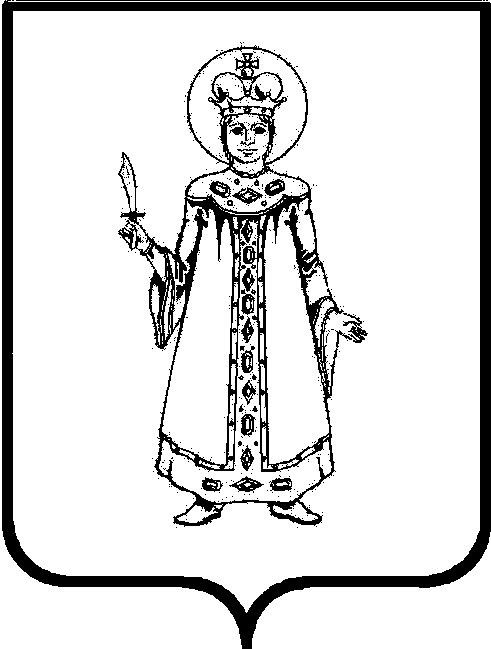 П О С Т А Н О В Л Е Н И ЕАДМИНИСТРАЦИИ СЛОБОДСКОГО СЕЛЬСКОГО ПОСЕЛЕНИЯ УГЛИЧСКОГО МУНИЦИПАЛЬНОГО РАЙОНАот 01.12.2022 № 448Об утверждении схемы и реестра размещения мест (площадок) для временного хранениятвердых коммунальных отходов на территорииСлободского сельского поселенияВ целях обеспечения охраны окружающей среды и здоровья человека на территории Слободского сельского поселения, в соответствии с Федеральным законом от 06.10.2003 г. № 131-ФЗ «Об общих принципах организации местного самоуправления в Российской Федерации», Федеральным законом от 24.06.1998 № 89-ФЗ «Об отходах производства и потребления», постановлением Правительства РФ от 12.11.2016 г. № 1156 «Об обращении с твердыми коммунальными отходами», постановлением Правительства РФ от 31.08.2018 г. № 1039 «Об утверждении Правил обустройства мест (площадок) накопления твердых коммунальных отходов и ведения их реестра», руководствуясь Уставом Слободского сельского поселенияАДМИНИСТРАЦИЯ ПОСЕЛЕНИЯ ПОСТАНОВЛЯЕТ:Утвердить схему размещения мест (площадок) накопления твердых коммунальных отходов на территории Слободского сельского поселения (Приложение 1)Утвердить Реестр мест (площадок) накопления твердых коммунальных отходов от физических лиц и организаций всех видов собственности на территории Слободского сельского поселения (Приложение 2).Утвердить Реестр мест накопления твердых коммунальных отходов от физических лиц и организаций всех видов собственности на территории Слободского сельского поселения (бестарный способ сбора) (Приложение 3).Признать утратившими силу:3.1 постановление Администрации Слободского сельского поселения от 22.11.2021 № 294 «Об утверждении схемы и реестра размещения мест (площадок) для временного хранения твердых коммунальных отходов на территории Слободского сельского поселения»;	3.2 постановление Администрации Слободского сельского поселения от 28.02.2022 № 56 «О внесении изменений в постановление администрации Слободского сельского поселения от 22.11.2021 №294 «Об утверждении схемы и реестра размещения мест (площадок) для временного хранения твердых коммунальных отходов на территории Слободского сельского поселения»;4. Контроль за исполнением настоящего постановления оставляю за собой.5. Настоящее постановление вступает в силу с момента обнародования (опубликования) согласно ст. 38 Устава Слободского сельского поселения. Глава Слободского сельского поселения                                            М.А. АракчееваПриложение № 1 к постановлению Администрации Слободского сельского поселенияот 01.12.2022 № 448 СХЕМАразмещения мест (площадок) накопления  твердых коммунальных отходов на территории Слободского сельского поселенияI. Общие положения1. По состоянию на 01.12.2021 года на территории муниципального образования Слободское сельское поселение сбор, транспортирование твердых коммунальных отходов  осуществляет  региональный оператор по обращению с ТКО. 2. Вывоз твердых коммунальных отходов осуществляется согласно графику сбора, транспортировки твердых коммунальных отходов.3. Вывоз твердых коммунальных отходов осуществляется на полигон для твердых бытовых отходов, расположенный возле д. Селиваново (Слободское сельское поселение).5. По состоянию на 01.12.2021 года договоры на оказание услуг по обращению с твердыми коммунальными отходами заключены региональным оператором (ООО «Хартия») с собственниками твердых коммунальных отходов (физические и юридическими лица).II. Схема размещения мест (площадок) накопления  твердых коммунальных отходов на территории Слободского сельского поселения1. Реестр мест (площадок) накопления твердых коммунальных отходов от физических лиц и организаций всех видов собственности на территории Слободского сельского поселения представлен в приложении 2. 2. Реестр мест накопления твердых коммунальных отходов от физических лиц и организаций всех видов собственности на территории Слободского сельского поселения (бестарный способ сбора) в приложении 3.3. Сбор, транспортировка крупногабаритных отходов в индивидуальном жилом фонде осуществляется специализированной техникой по графику вывоза крупногабаритных отходов.III. Общие требования и рекомендации к площадкам для установки контейнерных площадок для сбора твердых коммунальных отходов:а) контейнерные площадки должны быть выполнены эстетически и промаркированы  с указанием сведений о сроках вывоза отходов,  наименования организации, осуществляющей вывоз твердых коммунальных отходов, и контактный телефон сотрудников организации, ответственного за качественную и своевременную работу по содержанию площадки и своевременное удаление отходов («информационный стенд», информационная карта»); б) размер площадок должен быть рассчитан на установку необходимого числа контейнеров; в) контейнеры должны быть изготовлены из металла, иметь крышку, предотвращающую попадание в контейнер атмосферных осадков;г) высота и ширина ограждения должны соответствовать контейнерной площадке и контейнерам;д) размещение контейнерной площадки производится  в соответствии со Схемой размещения контейнерных площадок и сбора ТКО; е) в районах сложившейся застройки, где нет возможности соблюдения установленных разрывов, в конфликтных ситуациях этот вопрос должен рассматриваться жителями населенного пункта поселения и созданной при Администрации Слободского сельского поселения комиссией по определению мест накопления (площадок) для твердых коммунальных отходов, размещения и установки контейнеров на территории Слободского сельского поселения. Ответственность за оборудование и сохранность контейнеров  и контейнерных площадок, площадок для сбора крупногабаритных отходов несут:собственники помещений в многоквартирном доме либо организация по эксплуатации жилищного фонда (товарищество собственников жилья, управляющая организация);собственники земельного участка, на котором расположены площадки и территория в отношении контейнерных площадок, специальных площадок для складирования крупногабаритных отходов.Ответственность за содержание контейнеров и контейнерных площадок, площадок для сбора крупногабаритных отходов, прилегающих территорий к площадкам несут:собственники помещений в многоквартирном доме либо организация по эксплуатации жилищного фонда (товарищество собственников жилья, управляющая организация) и территорий, расположенные на придомовой территории;собственники земельного участка, на котором расположены площадки и территория в отношении контейнерных площадок, специальных площадок для складирования крупногабаритных отходов и территории, прилегающей к месту погрузки твердых коммунальных отходов.Ответственность за вывоз твердых коммунальных отходов несет организация, в управлении которой находятся многоквартирные дома, руководители организаций, учреждений, предприятий, торговых объектов, региональный оператор.Запрещается складировать в контейнерах и на контейнерных площадках твердые коммунальные, горящие, раскаленные или горячие отходы, снег и лед, биологически и химически активные отходы, осветительные приборы и электрические лампы, содержащие ртуть, батареи и аккумуляторы, медицинские отходы, крупногабаритные, растительные (огороднические), золошлаковые и строительные отходы. Также запрещается в контейнеры  и на контейнерные площадки сливать жидкие бытовые отходы, сбрасывать трупы домашних животных, отходы 1-3 класса опасности.